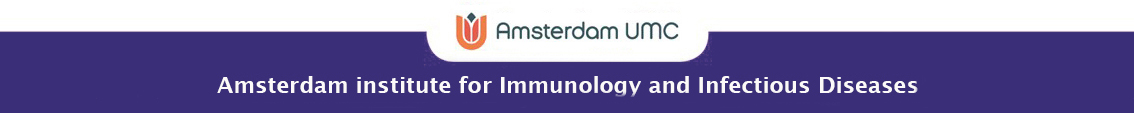 AII travel grant application form 2024Personal DetailsDetails of person that will attend the international scientific conferenceTitle(s), initial(s), surname:Department:Work address:E-mail:Starting date of PhD project:Attach your CV to this applicationAttach the acceptance email/letter of your abstract by the conference organization to this applicationSupervisorTitle(s), initial(s), surname:Work address:E-mail:Description of conferenceDetails on the conference you wish to attendTitle of the conference, website, date(s), venue and any other details you wish to enterAre you registered @ AII?YesNoThe applicant is linked to the following AII Research Program:Immunology programInfectious Diseases programBrief description of conference500 wordsUse the following structure:Quality of the meetingRelevance to your research fieldMotivate how this travel grant will build your CV and network while also creating exposure for the new AIIBudgetThe travel grant (€500) is a contribution to costs you personally made for travel, hotel and conference fee to attend the selected conference. Eligible costs are: travel costs (economy class) to and from the conference, hotel costs and the admission fee for the conference. Please provide an overview of the costs that will be covered by the travel grant.Send the completed application form (PDF-file) together with your CV to: aiigrants@amsterdamumc.nl.